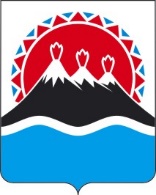 П О С Т А Н О В Л Е Н И Е
ГУБЕРНАТОРА КАМЧАТСКОГО КРАЯ             г. Петропавловск-КамчатскийПОСТАНОВЛЯЮ:1. Внести в постановление Губернатора Камчатского края от 04.05.2016 
№ 47 «Об утверждении порядка сообщения лицами, замещающими отдельные государственные должности Камчатского края, должности государственной гражданской службы Камчатского края исполнительных органов государственной власти Камчатского края, о возникновении личной заинтересованности при исполнении служебных (должностных) обязанностей, которая приводит или может привести к конфликту интересов» следующие изменения:1) в части 2 слова "Уполномоченного по правам человека в Камчатском крае," исключить; 2) в приложении:а) в части 1 слова "Уполномоченного по правам человека в Камчатском крае," исключить;б) в пункте 2 части 14 слова "Губернатором Камчатского края" заменить словами "соответственно Губернатором Камчатского края, Председателем Правительства - Первым вице-губернатором Камчатского края;".2. Настоящее постановление вступает в силу через 10 дней после дня его официального опубликования.СОГЛАСОВАНО:Главное управление государственной службы Губернатораи Правительства Камчатского краяШахновская Виктория Викторовна 8 (4152) 42-09-25Пояснительная запискак проекту постановления Губернатора Камчатского края  Настоящий проект постановления Губернатора Камчатского края разработан в целях приведения в соответствие с принятием Федерального закона от 18.03.2020 № 48-ФЗ "Об уполномоченных по правам человека в субъектах Российской Федерации" и утверждением постановления Губернатора Камчатского края от 29.11.2019 № 92 «Об осуществлении полномочий представителя нанимателя от имени Камчатского края».Для реализации настоящего проекта постановления Губернатора Камчатского края дополнительных средств краевого бюджета не потребуется.Проект постановления Губернатора Камчатского края 02.04.2020 размещен до 11.04.2020 на Едином портале проведения независимой антикоррупционной экспертизы и общественного обсуждения проектов нормативных правовых актов Камчатского края.Проект постановления не подлежит оценке регулирующего воздействия в соответствии с постановлением Правительства Камчатского края от 06.06.2013 № 233-П «Об утверждении Порядка проведения оценки регулирующего воздействия проектов нормативных правовых актов Камчатского края и экспертизы нормативных правовых актов Камчатского края».№О внесении изменений в 
постановление Губернатора Камчатского края от 04.05.2016 
№ 47 «Об утверждении порядка сообщения лицами, замещающими отдельные государственные должности Камчатского края, должности государственной гражданской службы Камчатского края исполнительных органов государственной власти Камчатского края, о возникновении личной заинтересованности при исполнении служебных (должностных) обязанностей, которая приводит или может привести к конфликту интересов»Губернатор Камчатского края                                                                                                В.И. ИлюхинВице-губернатор Камчатского края – руководитель Аппарата Губернатора и Правительства Камчатского краяА. Ю. ВойтовНачальник Главного управления       государственной службы Губернатора и Правительства Камчатского края Е. В. Мехоношина    Начальник Главного правового управления Губернатора и                   Правительства Камчатского краяС. Н. Гудин